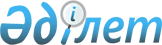 Об утверждении Типовых правил о Доме юношестваПриказ Министра образования и науки Республики Казахстан от 17 марта 2022 года № 101. Зарегистрирован в Министерстве юстиции Республики Казахстан 19 марта 2022 года № 27180.
      В соответствии с пунктом 2 статьи 22 Закона Республики Казахстан "О детских деревнях семейного типа и домах юношества" ПРИКАЗЫВАЮ:
      1. Утвердить прилагаемые Типовые правила о Доме юношества.
      2. Комитету по охране прав детей Министерства образования и науки Республики Казахстан в установленном законодательством Республики Казахстан порядке обеспечить:
      1) государственную регистрацию настоящего приказа в Министерстве юстиции Республики Казахстан;
      2) размещение настоящего приказа на интернет-ресурсе Министерства образования и науки Республики Казахстан после его официального опубликования;
      3) в течение десяти рабочих дней после государственной регистрации настоящего приказа представление в Юридический департамент Министерства образования и науки Республики Казахстан сведений об исполнении мероприятий, предусмотренных подпунктами 1), 2) настоящего пункта.
      3. Контроль за исполнением настоящего приказа возложить на курирующего вице-министра образования и науки Республики Казахстан.
      4. Настоящий приказ вводится в действие по истечении десяти календарных дней после дня его первого официального опубликования. Типовые правила о Доме юношества Глава 1. Общие положения
      1. Настоящие Типовые правила о Доме юношества (центр социальной адаптации) (далее – Дом юношества) разработаны в соответствии с пунктом 2 статьи 22 Закона Республики Казахстан "О детских деревнях семейного типа и домах юношества" и определяют порядок деятельности домов юношества независимо от их форм собственности и ведомственной подчиненности. Глава 2. Порядок деятельности домов юношества
      2. По решению местных исполнительных органов Дом юношества создается и функционирует как самостоятельное юридическое лицо в форме государственного учреждения.
      3. Дом юношества обеспечивает условия для воспитания, получения образования, оказания помощи в выборе профессии и подготовки к самостоятельной жизни лиц, проходящих социальную адаптацию.
      4. Дом юношества взаимодействует с администрацией детской деревни, детского дома, школы-интерната для детей-сирот и детей, оставшихся без попечения родителей, органами опеки и попечительства, образования, с уполномоченными органами в области здравоохранения, социальной защиты населения, внутренних дел и другими организациями.
      Дом юношества, функционирующий как самостоятельное юридическое лицо, взаимодействует с органами опеки и попечительства, образования, с уполномоченными органами в области здравоохранения, социальной защиты населения, внутренних дел и другими организациями.
      5. Управление Домом юношества осуществляется администрацией детской деревни, детского дома, школы-интерната для детей-сирот и детей, оставшихся без попечения родителей, совместно с директором Дома юношества, назначаемым на должность и освобождаемым от должности учредителем по представлению администрации детской деревни, детского дома, школы-интерната для детей-сирот и детей, оставшихся без попечения родителей. Взаимодействие администрации детской деревни, детского дома, школы-интерната для детей-сирот и детей, оставшихся без попечения родителей, и директора Дома юношества определяется Уставом.
      Управление Домом юношества, функционирующим как самостоятельное юридическое лицо, осуществляется директором Дома юношества, назначаемый на должность в соответствии с Правилами назначения на должности и освобождения от должностей первых руководителей и педагогов государственных организаций образования, утвержденными приказом министра образования и науки Республики Казахстан от 21 февраля 2012 года № 57 (зарегистрирован в Реестре государственной регистрации нормативных правовых актов под № 7495).
      6. Воспитанники детской деревни и выпускники детских домов, школ-интернатов для детей-сирот и детей, оставшихся без попечения родителей, желающие поступить в Дом юношества, предоставляют следующие документы:
      1) заявление в произвольной форме;
      2) подлинник и копию удостоверения личности (подлинник документа возвращается лицу, проходящему социальную адаптацию после сверки с копией);
      3) справку о состоянии здоровья, в том числе психического, об отсутствии наркотической (токсической), алкогольной зависимости;
      4) сведения о родителях (смерть родителей, ограничение или лишение их родительских прав, признание родителей безвестно отсутствующими, объявление их умершими, признание недееспособными, ограниченно дееспособными, отбывание родителями наказания в местах лишения свободы, розыск родителей, уклонение родителей от воспитания ребенка или от защиты его прав и интересов, в том числе при отказе родителей взять своего ребенка из воспитательного, лечебного и медико-социального учреждения стационарного типа, а также иные случаи отсутствия родительского попечения);
      5) справку с места учебы или работы.
      7. Зачисление в Дом юношества при детской деревне, детском доме, школе-интернате для детей-сирот и детей, оставшихся без попечения родителей, производится приказом руководителя этой организации.
      Зачисление в Дом юношества, функционирующий как самостоятельное юридическое лицо, производится приказом директора Дома юношества.
      8. При зачислении воспитанника детских деревень или выпускника детских домов, школ-интернатов для детей-сирот и детей, оставшихся без попечения родителей, в возрасте от шестнадцати до двадцати трех лет, для прохождения социальной адаптации администрация Дома юношества знакомит его с Правилами проживания в Доме юношества, с его правами и обязанностями.
      9. Интересы лиц в возрасте от шестнадцати до восемнадцати лет, проходящих социальную адаптацию в Доме юношества при детской деревне, Детском доме, школе-интернате для детей-сирот и детей, оставшихся без попечения родителей, представляет и защищает администрация этих организаций.
      10. Лица, проходящие социальную адаптацию в возрасте от шестнадцати до восемнадцати лет, самостоятельно распоряжаются своим заработком, стипендией, пособиями, другими социальными выплатами и созданными ими объектами права интеллектуальной собственности, а также совершают мелкие бытовые сделки.
      11. При наличии достаточных оснований орган опеки и попечительства может ограничить или лишить лиц, проходящих социальную адаптацию, права самостоятельного распоряжения своим заработком, стипендией, иными доходами и созданными им объектами права интеллектуальной собственности.
      12. Права и обязанности лиц, проходящих социальную адаптацию, определяются на основании Типового договора о содержании в Доме юношества, заключенного между администрацией детской деревни, детским домом и школой-интернатом для детей-сирот и детей, оставшихся без попечения родителей, и воспитанником детских деревень или выпускником детских домов, школ-интернатов для детей-сирот и детей, оставшихся без попечения родителей, в возрасте от шестнадцати до двадцати трех лет), утвержденного приказом Министра образования и науки Республики Казахстан от 18 июля 2001 года № 583 "Об утверждении нормативных правовых актов, регламентирующих деятельность детских деревень семейного типа и домов юношества" (зарегистрирован в Реестре государственной регистрации нормативных правовых актов под № 1629).
      Права и обязанности лиц, проходящих социальную адаптацию в Доме юношества, функционирующем как самостоятельное юридическое лицо, определяются на основании договора о содержании в Доме юношества, заключенного между администрацией Дома юношества и воспитанником детской деревни или выпускником детских домов, школ-интернатов для детей-сирот и детей, оставшихся без попечения родителей.
					© 2012. РГП на ПХВ «Институт законодательства и правовой информации Республики Казахстан» Министерства юстиции Республики Казахстан
				
      и.о. министра 

Ш. Каринова
Утвержден
приказом и.о. министра
от 17 марта 2022 года № 101